Significant FiguresSignificant FiguresTyler DeWitt: Significant Figure and Zero (1.3)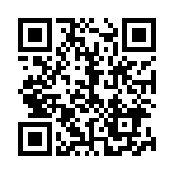 Tyler DeWitt: Significant Zero Practice Problems (1.4)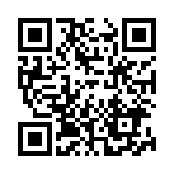 Dimensional AnalysisDimensional AnalysisTyler DeWitt: Converting Units with Conversion Factors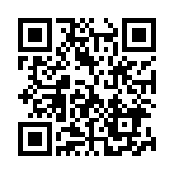 Tyler DeWitt: Understanding Conversion Factors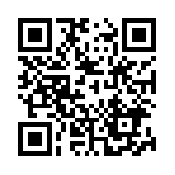 Tyler DeWitt: Converting Between Moles, Atoms, and Molecules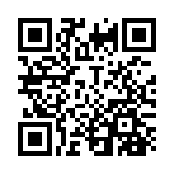 Tyler DeWitt: Converting Between Grams and Moles 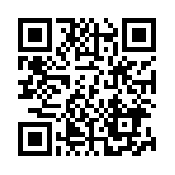 Scientific NotationScientific NotationTyler DeWitt: Scientific Notation: Introduction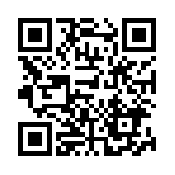 Tyler DeWitt: Scientific Notation and Significant Figures (1.8)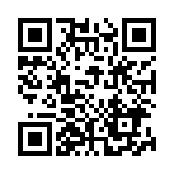 